IntroducciónLa AMNT de 2012 aprobó la Resolución 82, que creó el Comité de Examen del UIT-T.  El Comité de Examen tuvó la reunión final del actual Período de Estudio el 15 de julio, y preparará su informe para la AMNT de 2016.  Ahora es el caso de que la función continua del Comité de Examen será realizado dentro del GANT, a través de sus diversos grupos de relatores como el de Fortalecimiento de la Colaboración, Métodos de Trabajo y Estrategia de Normalización.  Por lo tanto, el Comité de Examen no se requerirá en el próximo período de estudios. Se les dan las gracias al Sr. Maeda y a los otros miembros del equipo directivo del Comité de Examen por su arduo trabajo y dedicación durante los últimos cuatro años.PropuestaLa Resolución 82 debe suprimirse. SUP	IAP/46A1/1RESOLUCIÓN 82 (DUBAI, 2012)Examen estratégico y estructural del UIT-T(Dubai, 2012)La Asamblea Mundial de Normalización de las Telecomunicaciones (Dubai, 2012),Motivos: Véase la introducción y propuesta al Documento 46 (Add. 1)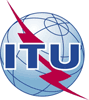 Asamblea Mundial de Normalización de las Telecomunicaciones (AMNT-16)Hammamet, 25 de octubre - 3 de noviembre de 2016Asamblea Mundial de Normalización de las Telecomunicaciones (AMNT-16)Hammamet, 25 de octubre - 3 de noviembre de 2016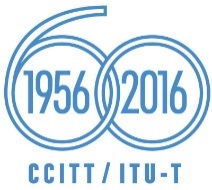 SESIÓN PLENARIASESIÓN PLENARIAAddéndum 1 alDocumento 46-SAddéndum 1 alDocumento 46-SSeptiembre 2016Septiembre 2016Original: inglésOriginal: inglésEstados Miembros de la Comisión Interamericana de Telecomunicaciones (CITEL)Estados Miembros de la Comisión Interamericana de Telecomunicaciones (CITEL)Estados Miembros de la Comisión Interamericana de Telecomunicaciones (CITEL)Estados Miembros de la Comisión Interamericana de Telecomunicaciones (CITEL)SUPRESIÓN DE LA RESOLUCIÓN 82 DE LA AMNT-12 - EXAMEN ESTRATÉGICO Y ESTRUCTURAL DEL UIT-TSUPRESIÓN DE LA RESOLUCIÓN 82 DE LA AMNT-12 - EXAMEN ESTRATÉGICO Y ESTRUCTURAL DEL UIT-TSUPRESIÓN DE LA RESOLUCIÓN 82 DE LA AMNT-12 - EXAMEN ESTRATÉGICO Y ESTRUCTURAL DEL UIT-TSUPRESIÓN DE LA RESOLUCIÓN 82 DE LA AMNT-12 - EXAMEN ESTRATÉGICO Y ESTRUCTURAL DEL UIT-TResumen: